Date: 19th October, 2020Advice to Self-Isolate – YEAR 3 CLASS ONLYDear Parent / Carers, We are aware that a member of our school community has tested positive for COVID-19 within the Year 3 class. We are waiting for further guidance from Public Health England (PHE) about who should be regarded as a close contact.Pending further advice from PHE, the school has made the decision to ask the Year 3 class children to self-isolate until Thursday 29th October. The children can return to school after half term on Tuesday 3rd November. We are asking you to do this to reduce the further spread of COVID 19 to others in the community. If your child is well at the end of the 14 days period of self-isolation, then they can return to school. A negative test does not mean that your child can return to school earlier than 14 days. Other members of your household can continue normal activities provided your child does not develop symptoms within the 14-day self-isolation period. If a Year 3 child has a sibling in another class they do NOT need to self-isolate unless the Year 3 child or another member of your household develops symptoms.Please see the link to the PHE Staying at Home Guidance:https://www.gov.uk/government/publications/covid-19-stay-at-home-guidance/stay-at-home-guidance-for-households-with-possible-coronavirus-covid-19-infectionWhat to do if your child develops symptoms of COVID 19If your child develops symptoms of COVID-19, they should remain at home for at least 10 days from the date when symptoms appeared as advised in https://www.gov.uk/government/publications/covid-19-stay-at-home-guidance You should arrange for testing for your child via https://www.gov.uk/guidance/coronavirus-covid-19-getting-tested or 111.nhs.uk or primary care.All other household members who remain well must stay at home and not leave the house for 14 days.The 14-day period starts from the day when the first person in the house became ill.Household members should not go to work, school or public areas and exercise should be taken within the home.Household members staying at home for 14 days will greatly reduce the overall amount of infection the household could pass on to others in the community.If you are able to, move any vulnerable individuals (such as the elderly and those with underlying health conditions) out of your home, to stay with friends or family for the duration of the home isolation periodSymptoms of COVID 19The most common symptoms of coronavirus (COVID-19) are recent onset of:new continuous cough and/orhigh temperature and/ora loss of, or change in, normal sense of taste or smell (anosmia)For most people, coronavirus (COVID-19) will be a mild illness.If your child does develop symptoms, you can seek advice from NHS 111 at https://www.nhs.uk/conditions/coronavirus-covid-19/check-if-you-have-coronavirus-symptoms/or by phoning 111.How to stop COVID-19 spreadingThere are things you can do to help reduce the risk of you and anyone you live with getting ill with COVID-19:wash your hands with soap and water often – do this for at least 20 secondsuse hand sanitiser gel if soap and water are not availablewash your hands as soon as you get homecover your mouth and nose with a tissue or your sleeve (not your hands) when you cough or sneezeput used tissues in the bin immediately and wash your hands afterwardsFurther InformationFurther information is available at https://www.nhs.uk/conditions/coronavirus-covid-19/If we receive any further information from PHE we will let you know.Yours sincerely, 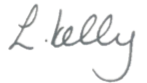 Mrs L Kelly Headteacher